2017 Performance Improvement Report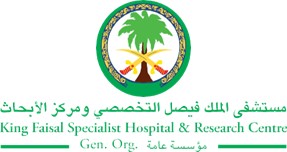 STRATEGIC PRIORITY Project NameProject NameProject NameProject NameSiteSiteDepartmentDepartmentProject StatusProject Start DateProject Start DateProject End Date Problem: Why the project was needed?Aims: What will the project achieve?To reduce the number of suppliers complaint (average 80 complaint per month to 30 complaint per month or less) by the end of May 2017.Benefits/Impact: What is the improvement outcome?(check all that apply)  Contained or reduced costs  Improved productivity  Improved work process  Improved cycle time  Increased customer satisfaction  Other (please explain)Quality Domain: Which of the domains of healthcare quality does this project support?(Select only one)Interventions: Overview of key steps/work completed An e-mail address was created to improve the communication with the Suppliers, where suppliers can direct their quires to this e-mail. (DisbursementsJeddah@kfshrc.edu.sa)The new communication process were introduced and shared with all suppliers.Staff from finance department was assigned to answer the suppliers quires in timely manner.Results: Insert relevant graphs and charts to illustrate improvement pre and post project(insert relevant graphs, data, charts, etc.) 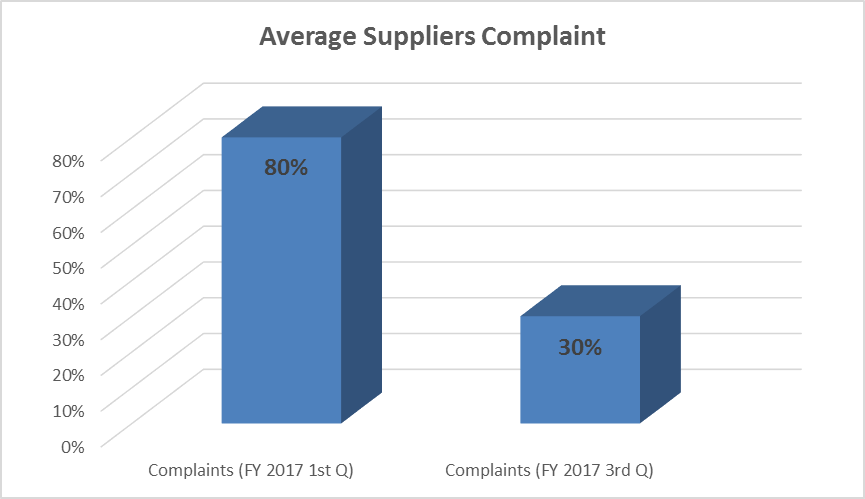 Project LeadTeam MembersName (person accountable for project)Names(persons involved in project)